		TÜRKKONUT ANAOKULU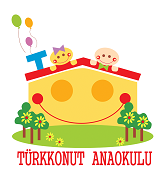 2022-2023 EĞİTİM ÖĞRETİM YILIEYLÜL AYI  BESLENME LİSTESİ	12/09/2022MERYEM CEYLAN		                Suna ŞİRİN KARAKAYA		                    Sevgi ÖCZAN                   Aşçı 		                                              Müdür Yrd.		                          Okul MüdürüGÜNLER SABAH GRUBUÖĞLE GRUBU12/09/2022  PAZARTESİ ZEBRA KEK-SÜT ZEBRA KEK-SÜT13/09/2022  SALIPEYNİRLİ POĞAÇA-LİMONATAPEYNİRLİ POĞAÇA-LİMONATA14/09//2022 ÇARŞAMBAYOĞURT ÇORBASI-EKMEKYOĞURT ÇORBASI-EKMEK15/09/2022  PERŞEMBETAHİNLİ PEKMEZLİ EKMEK- MEYVE ÇAYITAHİNLİ PEKMEZLİ EKMEK- MEYVE ÇAYI16/09/2022  CUMAFIRINDA PATATES-ZEYTİN-EKMEK-BİTKİ ÇAYIMAKARNA-YOĞURT19/09/2022  PAZARTESİ REÇELLİ EKMEK- -SÜTREÇELLİ EKMEK- -SÜT20/09/2022  SALIBÖREK-MEYVE ÇAYIBÖREK-MEYVE ÇAYI21/09/2022 ÇARŞAMBAMERCİMEK ÇORBA-EKMEKMERCİMEK ÇORBA-EKMEK22/09/2022  PERŞEMBESİMİT-PEYNİR-ZEYTİN-NAR ÇAYISİMİT-PEYNİR-ZEYTİN-NAR ÇAYI23/09/2022  CUMAHAŞLANMIŞ PATAES-HELVA-SÜT-EKMEKMERCİMEKLİ BULGUR PİLAVI-AYRAN26/09/2022  PAZARTESİ YAĞLI-BALLI EKMEK-SÜTYAĞLI-BALLI EKMEK-SÜT27/09/2022  SALIBAZLAMA TOST-LİMONATABAZLAMA TOST-LİMONATA28/09/2022 ÇARŞAMBADOMATES ÇORBASIDOMATES ÇORBASI29/09/2022  PERŞEMBEPİŞİ-PEYNİR-MEYVE ÇAYIPİŞİ-PEYNİR-MEYVE ÇAYI30/09/2022  CUMAOMLET-ZEYTİN-EKMEKNOHUT PİLAV-AYRAN